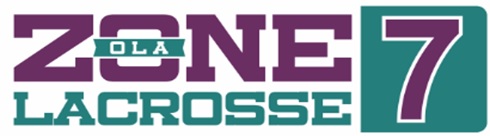 Zone 7 Zero Tolerance PolicyA Zero Tolerance Policy for any misbehavior by spectators, bench personnel and players at any Zone 7 or OLA sanctioned event within Zone 7 Boundaries.  For any of the following behavior you will be immediately asked to leave the premises.  If you choose not to leave, the facility will be advised to contact the police. -Fighting off the floor-Making derogatory comments-Uttering threats to any other personnel-Making obscene gestures-Persisting in such a behavior after being ejected from a game-Behaving in any manner to dishonor, embarrass or disgrace the gameFor any occurrence that takes place falling in the above criteria, a written report will be submitted via the individual who deals with the situation in email format within 48 hours through their Association President to the Zone Director.  The Zone Director will take immediate action if need be, and a follow up will take place at the next scheduled Zone meeting.  